Madrid Protocol Concerning the International Registration of MarksItaly:  Closure of the Office The Italian Patent and Trademark Office (UIBM) has informed the International Bureau of the World Intellectual Property Organization (WIPO) that it is not open to the public since March 12, 2020, and until further notice.  The UIBM is operational providing services and support online and by phone. Accordingly, under Rule 4(4) of the Regulations under the Protocol Relating to the Madrid Agreement Concerning the International Registration of Marks, all periods under the Madrid System that concern this Office and that expire on a day on which the UIBM is not open to the public will expire on the first subsequent day on which the UIBM reopens.  In addition, the UIBM has informed the International Bureau of WIPO that periods in all administrative proceedings before the UIBM have been suspended from February 23 to April 15, 2020. The closure of the UIBM to the public and the suspension of periods in all administrative proceedings before the UIBM may be extended.For further information, users of the Madrid System may visit the UIBM’s website at the following electronic address:  https://uibm.mise.gov.it/index.php/en/, or consult the webpage (available in Italian only) at the following address:  https://uibm.mise.gov.it/index.php/it/l-uibm-si-riorganizza-per-garantire-i-servizi-agli-utenti.April 7, 2020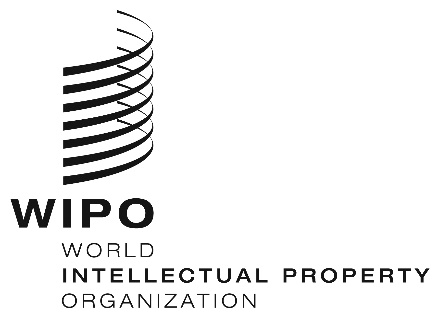 INFORMATION NOTICE NO. 14/2020INFORMATION NOTICE NO. 14/2020INFORMATION NOTICE NO. 14/2020